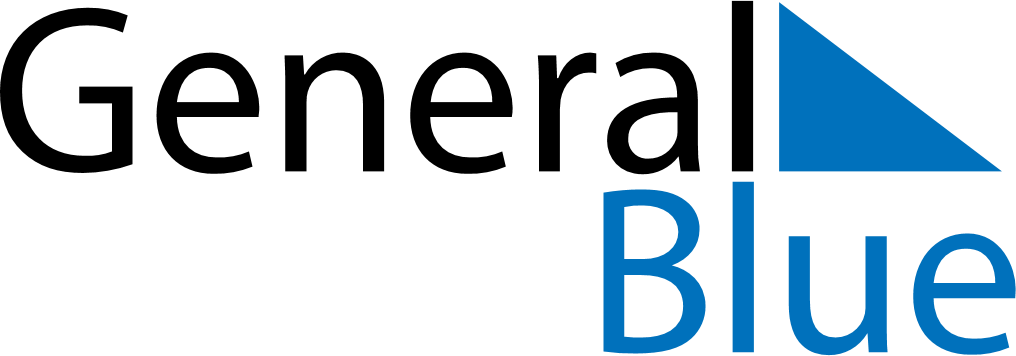 January 2024January 2024January 2024January 2024January 2024January 2024Aberdeen, Scotland, United KingdomAberdeen, Scotland, United KingdomAberdeen, Scotland, United KingdomAberdeen, Scotland, United KingdomAberdeen, Scotland, United KingdomAberdeen, Scotland, United KingdomSunday Monday Tuesday Wednesday Thursday Friday Saturday 1 2 3 4 5 6 Sunrise: 8:47 AM Sunset: 3:35 PM Daylight: 6 hours and 47 minutes. Sunrise: 8:47 AM Sunset: 3:36 PM Daylight: 6 hours and 49 minutes. Sunrise: 8:47 AM Sunset: 3:37 PM Daylight: 6 hours and 50 minutes. Sunrise: 8:46 AM Sunset: 3:39 PM Daylight: 6 hours and 52 minutes. Sunrise: 8:46 AM Sunset: 3:40 PM Daylight: 6 hours and 54 minutes. Sunrise: 8:45 AM Sunset: 3:42 PM Daylight: 6 hours and 56 minutes. 7 8 9 10 11 12 13 Sunrise: 8:44 AM Sunset: 3:43 PM Daylight: 6 hours and 58 minutes. Sunrise: 8:44 AM Sunset: 3:45 PM Daylight: 7 hours and 0 minutes. Sunrise: 8:43 AM Sunset: 3:46 PM Daylight: 7 hours and 3 minutes. Sunrise: 8:42 AM Sunset: 3:48 PM Daylight: 7 hours and 5 minutes. Sunrise: 8:41 AM Sunset: 3:50 PM Daylight: 7 hours and 8 minutes. Sunrise: 8:40 AM Sunset: 3:51 PM Daylight: 7 hours and 11 minutes. Sunrise: 8:39 AM Sunset: 3:53 PM Daylight: 7 hours and 14 minutes. 14 15 16 17 18 19 20 Sunrise: 8:38 AM Sunset: 3:55 PM Daylight: 7 hours and 17 minutes. Sunrise: 8:37 AM Sunset: 3:57 PM Daylight: 7 hours and 20 minutes. Sunrise: 8:36 AM Sunset: 3:59 PM Daylight: 7 hours and 23 minutes. Sunrise: 8:34 AM Sunset: 4:01 PM Daylight: 7 hours and 26 minutes. Sunrise: 8:33 AM Sunset: 4:03 PM Daylight: 7 hours and 29 minutes. Sunrise: 8:32 AM Sunset: 4:05 PM Daylight: 7 hours and 33 minutes. Sunrise: 8:30 AM Sunset: 4:07 PM Daylight: 7 hours and 36 minutes. 21 22 23 24 25 26 27 Sunrise: 8:29 AM Sunset: 4:09 PM Daylight: 7 hours and 40 minutes. Sunrise: 8:27 AM Sunset: 4:11 PM Daylight: 7 hours and 43 minutes. Sunrise: 8:26 AM Sunset: 4:13 PM Daylight: 7 hours and 47 minutes. Sunrise: 8:24 AM Sunset: 4:15 PM Daylight: 7 hours and 51 minutes. Sunrise: 8:22 AM Sunset: 4:18 PM Daylight: 7 hours and 55 minutes. Sunrise: 8:21 AM Sunset: 4:20 PM Daylight: 7 hours and 59 minutes. Sunrise: 8:19 AM Sunset: 4:22 PM Daylight: 8 hours and 3 minutes. 28 29 30 31 Sunrise: 8:17 AM Sunset: 4:24 PM Daylight: 8 hours and 7 minutes. Sunrise: 8:15 AM Sunset: 4:26 PM Daylight: 8 hours and 11 minutes. Sunrise: 8:13 AM Sunset: 4:29 PM Daylight: 8 hours and 15 minutes. Sunrise: 8:11 AM Sunset: 4:31 PM Daylight: 8 hours and 19 minutes. 